KATA PENGANTAR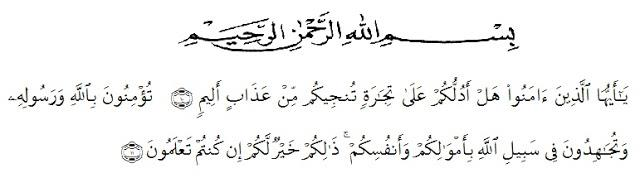 Artinya:  “Hai orang-orang  yang beriman, sukakah kamu  aku tunjukkan suatu perniagaan yang dapat menyelamatkanmu dari azab yang pedih (10) (yaitu) kamu beriman kepada Allah dan Rasul-Nya dan berjihad di jalan Allah dengan harta dan  jiwamu.Itulah  yang lebih baik bagimu, jika kamu mengetahui (11)”. (QS. As-Shaf :10-11).Segala puji syukur penulis ucapkan kepada Tuhan Yang Maha Esa atas rahmat dan karunia-Nya sehingga penulis dapat melaksanakan penelitian dan menyelesaikan penulisan skripsi ini dengan judul “ Penentuan Nilai SPF Sediaan Gel Tabir Surya Dari Ekstrak Simplisia Etanol Kulit bawang merah (Allium cepa L.) dan Kulit Bawang Putih (Allium sativum L)”, sebagai syarat memperoleh gelar Sarjana Farmasi pada Fakultas Farmasi Universitas Muslim Nusantara Al Washliyah Medan.Pada kesempatan ini penulis mengucapkan terimakasih yang tiada terhingga kepada Ibunda  tercinta  Halmiah  yang telah berjuang membesarkan dengan darah dan air mata hingga menjadi saya yang sekarang dan Ayahanda Muhammad Yusuf sehingga  penulis  dapat  menyelesaikan  penulisan skripsi ini.Penulis  menyampaikan  terimakasih  yang  sebesar-besarnya  kepada  Ibu apt. Minda  Sari  Lubis,  S.Farm.,  M.Si. selaku  pembimbing  I dan  Ibu Anny Sartika Daulay, S.Si., M.Si selaku pembimbing II serta ibu apt. Syarifah Nadia, M.Si yang telah memberi bayak masukan, saran dan bimbingan selama penyusunan sehingga selesainya skripsi ini.Pada kesempatan ini penulis juga mengucapkan terimakasih yang sebesar- besarnya kepada :1.    Bapak Rektor Universitas Muslim Nusantara Al-Washliyah Medan, bapakDr. KRT Hardi Mulyono K. Surbakti.2.    Ibu apt. Minda  Sari  Lubis,  S.Farm., M.Si. selaku  Plt.  Dekan  FakultasFarmasi Universitas Muslim Nusantara Al-Washliyah Medan.3.    Ibu apt. Debi Meilani, S.Si., M.Si. sebagai Wakil Dekan I dan Ibu MelatiYulia Kusumastuti, S.Farm., M.Sc sebagai Wakil Dekan II.4.	Ibu Dr. apt. Gabena Indrayani Dalimunte, M.Si sebagai Ketua Program Studi Farmasi Universitas Muslim Nusantara Al-Washliya Medan.5.    Ibu apt. Rafita Yuniarti, S.Si., M.Kes. sebagai Kepala Laboratorium Farmasi Terpadu Universitas Muslim Nusantara Al-Washliya Medan beserta laboran yang telah memberikan izin kepada penulis untuk menggunakan fasilitas laboratorium.6.	Bapak/Ibu   staf   pengajar   Fakultas   Farmasi   Program   Studi   Farmasi Universitas Muslim Nusantara Al-Washliyah Medan yang telah mendidik dan membina penulis hingga dapat menyelesaikan pendidikan.7.	Sahabat terbaik Rifina ramadhani savitri, Ulva ladayya, Wezzy utami khairul, Puspita wulandari, Nia delisma yang telah berjuang bersama dengan emosi dan air mata hingga mendapat gelar S.Farm bersama. Kepada Nadya ulfa safitri dan Dara rifqa yang masih berjuang. Dan kepada kak Rahmi partner penelitian yang senantiasa mengingatkan ketika rasa malas mendarah daging di jiwa ini . Terima kasih telah menemani 2 tahun yang berat ini. Beruntung bisa mengenal kalian. Semoga Allah memudahkan jalan kita.Penulis menyadari bahwa skripsi ini masih banyak kekurangan, oleh karena itu dengan segala kerendahan hati, penulis menerima kritik dan saran yang bersifat membangun demi kesempurnaan skripsi iniAkhirnya penulis ucapkan terima kasih kepada semua pihak yang telah membantu  yang  tidak  disebutkan  satu  persatu  dalam  penulisan  skripsi ini. Semoga skripsi ini bermanfaat bagi ilmu pengetahuan pada umumnya dan bidang Farmasi khususnya.Medan, Juli 2020PenulisLailatul Husna